Don’t forget to add a positive thought (something that makes you happy) when you reach the top of each finger, just as we practiced in class.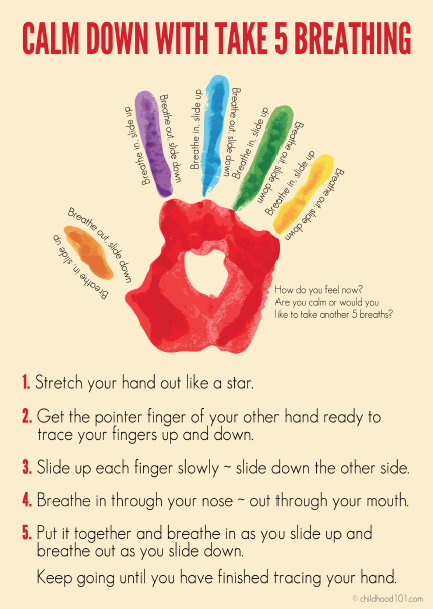 